SMP составил старший эксперт площадки Малыгина А.Е.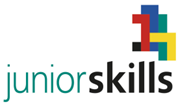 Программа Муниципального этапасоревнований JuniorSkills-2018по компетенции «Преподавание в младших классах»Программа Муниципального этапасоревнований JuniorSkills-2018по компетенции «Преподавание в младших классах»Программа Муниципального этапасоревнований JuniorSkills-2018по компетенции «Преподавание в младших классах»ВремяВремяМероприятиеМероприятиеМесто проведенияОтветственныйОтветственный19 декабря 2017 г., вторник19 декабря 2017 г., вторник19 декабря 2017 г., вторник19 декабря 2017 г., вторник19 декабря 2017 г., вторник19 декабря 2017 г., вторник19 декабря 2017 г., вторник12.00-12.30Регистрация участников, экспертов чемпионата Регистрация участников, экспертов чемпионата Регистрация участников, экспертов чемпионата Фойе 1 этажаДевятова Ю.В. Зам.дир.по БОО     Ляпин А.А.Девятова Ю.В. Зам.дир.по БОО     Ляпин А.А.12.30-12.55Обучение экспертов, ознакомление с КЗ, КО, изменениями на 30%. Подписание протоколаОбучение экспертов, ознакомление с КЗ, КО, изменениями на 30%. Подписание протоколаОбучение экспертов, ознакомление с КЗ, КО, изменениями на 30%. Подписание протокола205Старший.эксперт Малыгина А.Е.Старший.эксперт Малыгина А.Е.12.30-12.55Знакомство с площадкой. Инструктаж участников по ОТ и ТБ на рабочем месте. Подписание протокола.  Знакомство с оборудованием. Подписание протокола.Ознакомление участников с Программой соревнований, с  измененными КЗ. Подписание протокола.Знакомство с площадкой. Инструктаж участников по ОТ и ТБ на рабочем месте. Подписание протокола.  Знакомство с оборудованием. Подписание протокола.Ознакомление участников с Программой соревнований, с  измененными КЗ. Подписание протокола.Знакомство с площадкой. Инструктаж участников по ОТ и ТБ на рабочем месте. Подписание протокола.  Знакомство с оборудованием. Подписание протокола.Ознакомление участников с Программой соревнований, с  измененными КЗ. Подписание протокола.203 каб.Технический эксперт Алиева И.В.Зам.старшего эксперта Шишкина Ю.В.Технический эксперт Алиева И.В.Зам.старшего эксперта Шишкина Ю.В.13.00-13.20Церемония открытия Муниципального этапа соревнований JuniorSkills-2018Церемония открытия Муниципального этапа соревнований JuniorSkills-2018Церемония открытия Муниципального этапа соревнований JuniorSkills-2018Акт.залЗам.дир. по ВР Фаттахова Н.В.Зам.дир. по ВР Фаттахова Н.В.13.20-13.30Жеребьевка к КЗ №3 Подготовка и проведение обучающего интерактива.Жеребьевка к КЗ №3 Подготовка и проведение обучающего интерактива.Жеребьевка к КЗ №3 Подготовка и проведение обучающего интерактива.203 каб.Зам.старшего эксперта Шишкина Ю.В.Зам.старшего эксперта Шишкина Ю.В.13.30-14.30Старт – выполнение КЗ №3. Подготовка и проведение обучающего интерактива.Старт – выполнение КЗ №3. Подготовка и проведение обучающего интерактива.Старт – выполнение КЗ №3. Подготовка и проведение обучающего интерактива.203 каб.Зам.старшего эксперта Шишкина Ю.В.Зам.старшего эксперта Шишкина Ю.В.13.30-14.30Обучение  экспертов, Фиксирование схемы судейства. Распределение экспертных ролей. Подписание протоколов.Обучение  экспертов, Фиксирование схемы судейства. Распределение экспертных ролей. Подписание протоколов.Обучение  экспертов, Фиксирование схемы судейства. Распределение экспертных ролей. Подписание протоколов.205 каб.Старший.эксперт Малыгина А.Е.Старший.эксперт Малыгина А.Е.14.30-14.40Стоп. Подготовка к демонстрации КЗ №3Стоп. Подготовка к демонстрации КЗ №3Стоп. Подготовка к демонстрации КЗ №3205 каб.Зам.старшего эксперта Шишкина Ю.В.Зам.старшего эксперта Шишкина Ю.В.14.40-15.40Демонстрация КЗ №3 Подготовка и проведение обучающего интерактива (10 мин./1 участник)Демонстрация КЗ №3 Подготовка и проведение обучающего интерактива (10 мин./1 участник)Демонстрация КЗ №3 Подготовка и проведение обучающего интерактива (10 мин./1 участник)203 каб.Старший.эксперт Малыгина А.Е.Старший.эксперт Малыгина А.Е.14.40-15.40Работа с волонтерами МАОУ «СОШ №74»Работа с волонтерами МАОУ «СОШ №74»Работа с волонтерами МАОУ «СОШ №74»205 каб.Зам.старшего эксперта Шишкина Ю.В.Зам.старшего эксперта Шишкина Ю.В.15.40-16.10Кофе-пауза для участников и экспертовКофе-пауза для участников и экспертовКофе-пауза для участников и экспертовСтоловаяНаставники конкурсантовНаставники конкурсантов16.10-16.20Жеребьевка к КЗ №4 Разработка мультимедийной презентации по  художественному произведению для методического обеспечения образовательного процесса.Жеребьевка к КЗ №4 Разработка мультимедийной презентации по  художественному произведению для методического обеспечения образовательного процесса.Жеребьевка к КЗ №4 Разработка мультимедийной презентации по  художественному произведению для методического обеспечения образовательного процесса.203 каб.Зам.старшего эксперта Шишкина Ю.В.Зам.старшего эксперта Шишкина Ю.В.16.20-17.20Старт – выполнение КЗ №4. Разработка мультимедийной презентации по  художественному произведению для методического обеспечения образовательного процесса.Старт – выполнение КЗ №4. Разработка мультимедийной презентации по  художественному произведению для методического обеспечения образовательного процесса.Старт – выполнение КЗ №4. Разработка мультимедийной презентации по  художественному произведению для методического обеспечения образовательного процесса.203 каб.Зам.старшего эксперта Шишкина Ю.В.Зам.старшего эксперта Шишкина Ю.В.16.20-17.20Работа жюри по выставлению оценок за КЗ №3Работа жюри по выставлению оценок за КЗ №3Работа жюри по выставлению оценок за КЗ №3205 каб.Старший.эксперт Малыгина А.Е.Старший.эксперт Малыгина А.Е.17.20-17.30Стоп. Подготовка к демонстрации КЗ №4Стоп. Подготовка к демонстрации КЗ №4Стоп. Подготовка к демонстрации КЗ №4205 каб.Зам.старшего эксперта Шишкина Ю.В.Зам.старшего эксперта Шишкина Ю.В.17.30-18.30Демонстрация КЗ №4 Разработка мультимедийной презентации по  художественному произведению для методического обеспечения образовательного процесса (до 10 мин./1 участник)Демонстрация КЗ №4 Разработка мультимедийной презентации по  художественному произведению для методического обеспечения образовательного процесса (до 10 мин./1 участник)Демонстрация КЗ №4 Разработка мультимедийной презентации по  художественному произведению для методического обеспечения образовательного процесса (до 10 мин./1 участник)203 каб.Старший.эксперт Малыгина А.Е.Старший.эксперт Малыгина А.Е.18.30-19.00Работа жюри по выставлению оценок за КЗ №4.Внесение 30% изменений в КЗ №1, КЗ №2. Подписание протоколов.Работа жюри по выставлению оценок за КЗ №4.Внесение 30% изменений в КЗ №1, КЗ №2. Подписание протоколов.Работа жюри по выставлению оценок за КЗ №4.Внесение 30% изменений в КЗ №1, КЗ №2. Подписание протоколов.205 кабСтарший.эксперт Малыгина А.Е. Зам.старшего эксперта Шишкина Ю.В.Старший.эксперт Малыгина А.Е. Зам.старшего эксперта Шишкина Ю.В.18.30-19.00Тренинг для участников «Игры на знакомство»Тренинг для участников «Игры на знакомство»Тренинг для участников «Игры на знакомство»109 каб.Педагог-психолог Звирздынь М.В.Педагог-психолог Звирздынь М.В.19.00-19.30Отбытие участников и экспертов к месту проживанияОтбытие участников и экспертов к месту проживанияОтбытие участников и экспертов к месту проживанияФойе 1 этажаНаставники участников Зам.дир.по БОО     Ляпин А.А.Наставники участников Зам.дир.по БОО     Ляпин А.А.19.00-19.30Занесение оценок в систему подсчета балловЗанесение оценок в систему подсчета балловЗанесение оценок в систему подсчета балловЛаборантская 209 каб.Технический эксперт Алиева И.В.Технический эксперт Алиева И.В.20 декабря 2017 г., среда20 декабря 2017 г., среда20 декабря 2017 г., среда20 декабря 2017 г., среда20 декабря 2017 г., среда20 декабря 2017 г., среда20 декабря 2017 г., среда12.00-12.10Регистрация участников, экспертов соревнований на площадкеРегистрация участников, экспертов соревнований на площадкеРегистрация участников, экспертов соревнований на площадке205 каб.Зам.старшего эксперта Шишкина Ю.В.Зам.старшего эксперта Шишкина Ю.В.12.10-12.20Жеребьевка к КЗ №2 Подготовка и проведение внеклассного воспитательного мероприятия.Жеребьевка к КЗ №2 Подготовка и проведение внеклассного воспитательного мероприятия.Жеребьевка к КЗ №2 Подготовка и проведение внеклассного воспитательного мероприятия.203 каб.Зам.старшего эксперта Шишкина Ю.В.Зам.старшего эксперта Шишкина Ю.В.12.20-13.20Старт – выполнение КЗ №2. Подготовка и проведение внеклассного воспитательного мероприятия.Старт – выполнение КЗ №2. Подготовка и проведение внеклассного воспитательного мероприятия.Старт – выполнение КЗ №2. Подготовка и проведение внеклассного воспитательного мероприятия.203 каб.Зам.старшего эксперта Шишкина Ю.В.Зам.старшего эксперта Шишкина Ю.В.13.20-13.25Стоп. Подготовка к демонстрации КЗ №2Стоп. Подготовка к демонстрации КЗ №2Стоп. Подготовка к демонстрации КЗ №2205 каб.Зам.старшего эксперта Шишкина Ю.В.Зам.старшего эксперта Шишкина Ю.В.13.25-14.40Демонстрация КЗ №2 Подготовка и проведение внеклассного воспитательного мероприятия. (15 мин./1 участник)Демонстрация КЗ №2 Подготовка и проведение внеклассного воспитательного мероприятия. (15 мин./1 участник)Демонстрация КЗ №2 Подготовка и проведение внеклассного воспитательного мероприятия. (15 мин./1 участник)203 каб.Старший.эксперт Малыгина А.Е.Старший.эксперт Малыгина А.Е.13.25-14.40Работа с волонтерами МАОУ «СОШ №49»Работа с волонтерами МАОУ «СОШ №49»Работа с волонтерами МАОУ «СОШ №49»205 каб.Зам.старшего эксперта Шишкина Ю.В.Зам.старшего эксперта Шишкина Ю.В.14.40-15.00Кофе-пауза для участников и экспертовКофе-пауза для участников и экспертовКофе-пауза для участников и экспертовСтоловаяНаставники конкурсантовНаставники конкурсантов15.00-15.10Жеребьевка к КЗ №1. Устное эссе. Выступление на заданную тему с элементами творчества.Жеребьевка к КЗ №1. Устное эссе. Выступление на заданную тему с элементами творчества.Жеребьевка к КЗ №1. Устное эссе. Выступление на заданную тему с элементами творчества.203 каб.Зам.старшего эксперта Шишкина Ю.В.Зам.старшего эксперта Шишкина Ю.В.15.10-16.20Старт – выполнение КЗ №1Старт – выполнение КЗ №1Старт – выполнение КЗ №1203 каб.Зам.старшего эксперта Шишкина Ю.В.Зам.старшего эксперта Шишкина Ю.В.15.10-16.20Работа жюри по выставлению оценок за КЗ №2Работа жюри по выставлению оценок за КЗ №2Работа жюри по выставлению оценок за КЗ №2205 каб.Старший.эксперт Малыгина А.Е.Старший.эксперт Малыгина А.Е.16.20-16.25Стоп. Подготовка к демонстрации КЗ №1Стоп. Подготовка к демонстрации КЗ №1Стоп. Подготовка к демонстрации КЗ №1205 каб.Зам.старшего эксперта Шишкина Ю.В.Зам.старшего эксперта Шишкина Ю.В.16.25-17.00Демонстрация КЗ №4 Устное эссе. Выступление на заданную тему с элементами творчества (до 7 мин./1 участник)Демонстрация КЗ №4 Устное эссе. Выступление на заданную тему с элементами творчества (до 7 мин./1 участник)Демонстрация КЗ №4 Устное эссе. Выступление на заданную тему с элементами творчества (до 7 мин./1 участник)203 каб.Старший.эксперт Малыгина А.Е.Старший.эксперт Малыгина А.Е.17.00-17.30Работа жюри по выставлению оценок за КЗ №4. Работа жюри по выставлению оценок за КЗ №4. Работа жюри по выставлению оценок за КЗ №4. 205 каб.Старший.эксперт Малыгина А.Е.Старший.эксперт Малыгина А.Е.17.00-17.30Занесение оценок в систему подсчета балловЗанесение оценок в систему подсчета балловЗанесение оценок в систему подсчета балловЛаборантская 209 каб.Технический эксперт Алиева И.В.Технический эксперт Алиева И.В.17.00-17.30Мастер-класс для участников соревнований Мастер-класс для участников соревнований Мастер-класс для участников соревнований 17.30-18.00Анкетирование участников соревнований.Фотосессия для участников соревнованийВручение сертификатов  участникам соревнованийАнкетирование участников соревнований.Фотосессия для участников соревнованийВручение сертификатов  участникам соревнованийАнкетирование участников соревнований.Фотосессия для участников соревнованийВручение сертификатов  участникам соревнований203 каб.Педагог-психолог Звирздынь М.В. Зам.дир. по ВР Фаттахова Н.В.Зам.старшего эксперта Шишкина Ю.В.Педагог-психолог Звирздынь М.В. Зам.дир. по ВР Фаттахова Н.В.Зам.старшего эксперта Шишкина Ю.В.17.30-18.00Круглый стол для экспертов по итогам работы площадкиВручение сертификатов экспертам соревнованийКруглый стол для экспертов по итогам работы площадкиВручение сертификатов экспертам соревнованийКруглый стол для экспертов по итогам работы площадкиВручение сертификатов экспертам соревнований203 каб.Старший.эксперт Малыгина А.Е. Зам.старшего эксперта Шишкина Ю.В.Старший.эксперт Малыгина А.Е. Зам.старшего эксперта Шишкина Ю.В.18.00-18.30Церемония закрытия Муниципального этапа соревнований JuniorSkills-2018Церемония закрытия Муниципального этапа соревнований JuniorSkills-2018Церемония закрытия Муниципального этапа соревнований JuniorSkills-2018Акт.залЗам.дир. по ВР Фаттахова Н.В.Зам.дир. по ВР Фаттахова Н.В.18.30-19.00Отбытие участников и экспертов к месту проживанияОтбытие участников и экспертов к месту проживанияОтбытие участников и экспертов к месту проживанияФойе 1 этажаНаставники участников Зам.дир.по БОО     Ляпин А.А.Наставники участников Зам.дир.по БОО     Ляпин А.А.